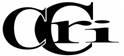 Academic Calendar – Spring 2017Early Advising begins (Get your educational plan now!)					Oct 17 (Mon)Spring 2017 registration begins for continuing and new degree students			Nov 14 (Mon)Spring 2017 registration begins for continuing and new non-degree students		Dec 5 (Mon)(students not in a program of study)Late registration	 period									Jan 9 – 20 (Mon – Fri)Cancellation of classes with insufficient enrollment					Jan 17 – 18 (Tue - Wed)(Notice:  students will be notified via MyCCRI e-mail)Waiver Registration Day all Locations 9 a.m. – 3 p.m.					Jan 19 (Thu)(Senior and Unemployed RI Citizens)Classes begin (All locations)								Jan 23 (Mon)Add period for enrolled students 							Jan 23 - 29 (Mon - Sun)Drop period for enrolled students							Jan 23 – Feb 5 (Mon - Sun) (courses will not appear on transcript)Faculty to report verification of enrollment						Jan 30 – Feb 5 (Mon - Sun)No refund of tuition or fees after this date						Feb 5 (Sun)Mid-term grades due by faculty no later than NOON					Mar 8 (Wed)Professional Development Day								TBA(No classes 8 a.m. – 3 p.m. evening classes will be held 4 – 10 p.m.)Spring Recess (All locations – including Westerly)					Mar 13 – 19 (Mon – Sun)Last day to withdraw from a class to a receive grade of “W”				Apr 6 (Thu)Easter Recess (no classes Sat – Sun)							Apr 15 – 16 (Sat – Sun)Last day of daytime classes								May 5 (Fri)Reading Day										May 8 (Mon)Last week of evening and weekend classes						May 8 – 14 (Mon - Sun)Final grading now available								May 8 – 17 (Mon – Wed)(submit grades 48 hours after final exam)Final exams for day classes								May 9 – 12 (Tue – Fri) Grades Due by faculty no later than NOON 						May 17 (Wed)Commencement 									May 19 (Fri)